NÁRODNÁ RADA SLOVENSKEJ REPUBLIKY	VIII. volebné obdobieČíslo: CRD-2054/2020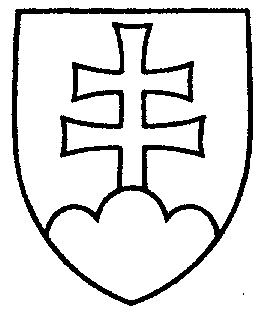 347UZNESENIENÁRODNEJ RADY SLOVENSKEJ REPUBLIKYz 21. októbra 2020k návrhu vlády na skrátené legislatívne konanie o vládnom návrhu zákona, ktorým sa menia
a dopĺňajú niektoré zákony v pôsobnosti Ministerstva kultúry Slovenskej republiky v súvislosti s druhou vlnou pandémie ochorenia COVID-19 (tlač 313)Národná rada Slovenskej republiky	podľa § 89 ods. 1 zákona Národnej rady Slovenskej republiky č. 350/1996 Z. z. o rokovacom poriadku Národnej rady Slovenskej republiky v znení neskorších predpisov	na návrh vlády Slovenskej republiky	r o z h o d l a, ževládny návrh zákona, ktorým sa menia a dopĺňajú niektoré zákony v pôsobnosti Ministerstva kultúry Slovenskej republiky v súvislosti s druhou vlnou pandémie ochorenia COVID-19 (tlač 314) prerokuje v skrátenom legislatívnom konaní na 16. schôdzi.    Boris  K o l l á r   v. r.    predsedaNárodnej rady Slovenskej republikyOverovatelia:Monika  K a v e c k á   v. r. Richard  T a k á č   v. r.